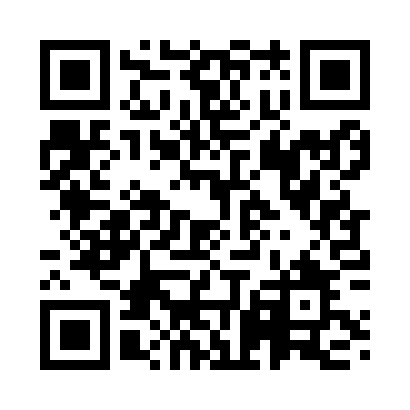 Prayer times for Lajamanu, AustraliaWed 1 May 2024 - Fri 31 May 2024High Latitude Method: NonePrayer Calculation Method: Muslim World LeagueAsar Calculation Method: ShafiPrayer times provided by https://www.salahtimes.comDateDayFajrSunriseDhuhrAsrMaghribIsha1Wed5:477:0212:454:026:277:372Thu5:477:0212:444:016:277:373Fri5:487:0212:444:016:267:374Sat5:487:0212:444:016:267:365Sun5:487:0312:444:006:257:366Mon5:487:0312:444:006:257:357Tue5:497:0312:444:006:247:358Wed5:497:0412:443:596:247:359Thu5:497:0412:443:596:247:3410Fri5:497:0412:443:596:237:3411Sat5:497:0512:443:586:237:3412Sun5:507:0512:443:586:227:3313Mon5:507:0512:443:586:227:3314Tue5:507:0612:443:586:227:3315Wed5:507:0612:443:576:217:3316Thu5:517:0712:443:576:217:3217Fri5:517:0712:443:576:217:3218Sat5:517:0712:443:576:207:3219Sun5:527:0812:443:576:207:3220Mon5:527:0812:443:576:207:3221Tue5:527:0812:443:566:207:3222Wed5:527:0912:443:566:197:3123Thu5:537:0912:443:566:197:3124Fri5:537:0912:443:566:197:3125Sat5:537:1012:443:566:197:3126Sun5:537:1012:453:566:197:3127Mon5:547:1112:453:566:197:3128Tue5:547:1112:453:566:197:3129Wed5:547:1112:453:566:187:3130Thu5:557:1212:453:566:187:3131Fri5:557:1212:453:566:187:31